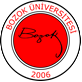 T.C. YOZGAT BOZOK ÜNİVERSİTESİ EĞİTİM FAKÜLTESİTÜRKÇE VE SOSYAL BİLİMLER EĞİTİMİ BÖLÜMÜSOSYAL BİLGİLER EĞİTİMİ ANABİLİM DALIÖĞRETMENLİK UYGULAMASI  KILAVUZU		20…-20…GİRİŞBu kılavuz, Yozgat Bozok Üniversitesi Eğitim Fakültesi tarafından uygulamalardan sorumlu Öğretim Elemanları,  Uygulama Öğretmenleri ve Öğretmen Adayları için hazırlanmıştır. Kılavuzdaki etkinlikler, uygulama yapacak öğretmen adayları tarafından gerçekleştirilecektir. Bu çalışmalar, ilgili öğretim elemanları ile uygulama öğretmenleri tarafından izlenecek ve desteklenecektir.DAYANAKBu yönerge, 1739 sayılı Milli Eğitim Temel Kanunu, 3797 sayılı Milli Eğitim Bakanlığı Teşkilat ve Görevleri Hakkında Kanun, 2547 sayılı Yükseköğretim Kanununun ilgili hükümleri, Milli Eğitim Bakanlığı Öğretmen Yetiştirme ve Eğitimi Genel Müdürlüğünün Ek-1’deki B.08.0.ÖEG.0.13.01.02-300.8.2.55-4392 sayılı yazısı ve “Milli Eğitim Bakanlığı ve Yükseköğretim Kurulu Başkanlığı Arasında  Öğretmen Adaylarının Milli Eğitim Bakanlığına Bağlı Olarak Yapacakları Öğretmenlik Uygulaması”na İlişkin Koordinasyon ve İş Birliği Protokolü’ne dayanılarak hazırlanmıştır.TANIMLARÖğretmen Adayı, öğretmenlik programlarına devam eden, öğretmeni olacağı öğretim düzeyi ve alanında, okul ortamında, öğretmenlik uygulaması yapan yükseköğretim kurumu öğrencisini,Öğretmenlik Uygulaması,  Öğretmen adaylarına, öğretmeni olacağı alanda ve öğretim düzeyinde, bizzat sınıf içinde öğretmenlik becerisi kazandıran ve belirli bir dersi ya da dersleri planlı bir şekilde öğretmesini sağlayan; uygulama etkinliklerinin tartışılıp değerlendirildiği bir dersi,Okul Deneyimi, Öğretmen adaylarına, okul örgütü ve yönetimi ile okullardaki günlük yaşamı tanıma, eğitim ortamlarını inceleme, ders dışı etkinliklere katılma, deneyimli öğretmenleri görev başında gözleme, öğrencilerle bireysel ve küçük gruplar halinde çalışma ve kısa süreli öğretmenlik deneyimleri kazanma olanağını veren, onların öğretmenlik mesleğini doğru algılayıp benimsemelerini sağlayan fakülte öğretim programında yer alan dersleri,Fakülte, öğretmen yetiştiren fakülte ve yüksekokulları,Uygulama Okulu, öğretmenlik uygulamalarının yürütüldüğü, Milli Eğitim Bakanlığına bağlı resmi, özel, yatılı-pansiyonlu ve gündüzlü, okul öncesi, ilköğretim, genel ve mesleki orta öğretim, özel eğitim ile çıraklık ve yaygın eğitim kurumlarını,Fakülte Uygulama Koordinatörü, öğretmen adaylarının okullarda yapacakları uygulama etkinliklerinin, öğretim elemanı, milli eğitim müdürlüğü koordinatörü ve uygulama okulu koordinatörüyle birlikte, planlanan ve belirlenen esaslara göre yürütülmesini sağlayan, eğitim ve öğretimden sorumlu dekan yardımcısı veya yüksekokul müdür yardımcısını,Bölüm Uygulama Koordinatörü, fakülte-uygulama okulu iş birliği sürecinde, bölümün öğretmenlik uygulamaları ile ilgili yönetim işlerini planlayan ve yürüten öğretim elemanını veya ilgili bölüm başkanınıUygulama Öğretim Elemanı, alanında deneyimli ve öğretmenlik formasyonuna sahip, öğretmen adaylarının uygulama çalışmalarını planlayan, yürüten ve değerlendiren yüksek öğretim kurumu öğretim elemanını,Milli Eğitim Müdürlüğü Uygulama Koordinatörü, öğretmen adaylarının okullarda yapacakları uygulama etkinliklerinin, fakülte ve okul koordinatörleriyle birlikte planlanan esaslara göre yürütülmesini sağlayan, ilde milli eğitim müdürü veya yardımcısı, ilçede ise ilçe milli eğitim müdürü ya da şube müdürünü,Uygulama Okulu Koordinatörü, okulundaki uygulama etkinliklerinin belirlenen esaslara uygun olarak yürütülmesi için uygulama okulu, ilgili kurumlar ve kişiler arasında iletişim ve koordinasyonu sağlayan okul müdürünü veya yardımcısını,Uygulama Öğretmeni, uygulama okulunda görevli, öğretmenlik formasyonuna sahip, alanında deneyimli öğretmenler arasından seçilen, öğretmen adayına öğretmenlik mesleğinin gerektirdiği davranışları kazanmasında rehberlik ve danışmanlık yapan sınıf veya ders öğretmenini,Öğretmen Yetiştirme Milli Komitesi, öğretmen yetiştirme sisteminin daha kalıcı ve etkin bir şekilde işlemesini sağlamak ve daha nitelikli öğretmen yetiştirmeye katkıda bulunmak üzere Milli Eğitim Bakanlığı, Yükseköğretim Kurulu ve Eğitim Fakülteleri temsilcilerinden oluşan danışma organını, ifade eder.OKUL UYGULAMALARI İLKELERİa) Kurumlar arası işbirliği ve koordinasyon ilkesi: Öğretmenlik uygulamasına ilişkin esaslar Milli Eğitim Bakanlığı ile Yükseköğretim Kurulu Başkanlığı tarafından ortaklaşa belirlenir. Uygulama çalışmaları, sorumlulukların paylaşılması temelinde belirlenen esaslara dayalı olarak, milli eğitim müdürlükleri ile eğitim fakültelerinin koordinasyonunda yürütülür. Yükseköğretim Kurulu Başkanlığı bünyesinde kurulan Öğretmen Yetiştirme Milli Komitesi bu esasların belirlenmesinde aktif rol oynar.b) Okul ortamında uygulama ilkesi: Öğretmenlik uygulamaları, öğretmen adaylarının öğretmeni olacağı öğretim düzeyinde, alanlarına uygun gerçek etkileşim ortamında il-ilçe milli eğitim müdürlükleri ile fakülte dekanlıkları tarafından belirlenen Milli Eğitim Bakanlığına bağlı resmi, özel, yatılı-pansiyonlu ve gündüzlü, okul öncesi, ilköğretim, genel ve mesleki orta öğretim, özel eğitim ile çıraklık ve yaygın eğitim kurumlarında yürütülür.c) Aktif katılma ilkesi: Öğretmen adaylarının, öğretme-öğrenme ve iletişim süreçlerine etkili bir biçimde katılmaları esastır. Bunun için, öğretmenlik uygulamasında her öğretmen adayından, bir dizi etkinliği bizzat gerçekleştirmesi istenir. Öğretmen adaylarının; bunları aşamalı olarak, süreklilik içinde ve artan bir sorumlulukla yürütmeleri sağlanır. Öğretmen adayları; uygulama hazırlığı, uygulama okulunda gözlem, uygulama öğretmeninin görevlerine katılma, eğitim-öğretim/yönetim ve ders dışı etkinliklere katılma, uygulama çalışmalarını değerlendirme etkinliklerini gerçekleştirir.d) Uygulama sürecinin geniş zaman dilimine yayılması ilkesi Öğretmenlik uygulaması programı; planlama, inceleme, araştırma, katılma, analiz etme, denetleme, değerlendirme ve geliştirme gibi kapsamlı bir dizi süreçten oluşur. Bu süreçlerin her biri hazırlık, uygulama, değerlendirme ve geliştirme aşamalarından oluşmaktadır. Öğretmen adayının, öğretmenlik davranışlarını bu süreçler yoluyla istenilen düzeyde kazanabilmesi için fiilen uygulama yapacağı süreden çok daha fazla zamana ve çabaya ihtiyacı vardır. Bu nedenle öğretmenlik uygulamaları; öğretmen adayına giderek artan bir sorumluluk ve uygulama yeterliliği kazandırmak için, en az bir yarıyıla yayılarak programa yerleştirilir.e) Ortak değerlendirme ilkesi: Uygulama etkinliklerini birlikte planlayıp yürüttükleri için öğretmen adayının öğretmenlik uygulamasındaki performansı, uygulama öğretim elemanı, uygulama öğretmeni ve uygulama okulu müdürü tarafından ayrı ayrı değerlendirilir. Öğretmen adayının öğretmenlik uygulamasındaki başarısı, uygulama öğretim elemanı, uygulama öğretmeni ve uygulama okul müdürünün yaptığı değerlendirmelerin fakültenin “ Eğitim-Öğretim ve Sınav Yönetmeliği” gereğince birleştirilmesiyle ve uygulama öğretim elemanının son takdiriyle not olarak belirlenir. Uygulama öğretim elemanı notları fakülte yönetimine teslim eder.f) Kapsam ve çeşitlilik ilkesi: Öğretmenlik mesleği, ders hazırlığı, dersi sunma, sınıf yönetimi, atölye ve laboratuar yönetimi, okul, aile ve mesleği ile ilgili konularda öğrenciye rehberlik yapma, öğrenci başarısını değerlendirme, yönetim işlerine ve eğitsel çalışmalara katılma gibi çok çeşitli faaliyetleri kapsamaktadır. Ayrıca öğretmenler, çeşitli bölgelerde, farklı olanak ve koşullara sahip genel-mesleki, gündüzlü-yatılı, pansiyonlu, şehir ve köy okullarında, müstakil veya birleştirilmiş sınıflarda görev yapmaktadır. Bu nedenle öğretmenlik uygulaması, öğretmenlik mesleğinin gerektirdiği tüm görev ve sorumluluk alanlarını kapsayacak şekil ve çeşitlilikte planlanır ve yürütülür.g) Uygulama sürecinin ve personelinin sürekli geliştirilmesi ilkesi:  Öğretmenlik uygulaması çalışmalarından elde edilen sonuçlara göre; öğretmenlik uygulaması süreci ve buna paralel olarak uygulamaya katılan personel yeterlilikleri sürekli geliştirilir.h) Uygulamanın yerinde ve denetimli yapılması ilkesi: Öğretmenlik uygulamasından beklenen faydanın sağlanabilmesi, ancak; öğretmen adaylarının öğretmenlik uygulaması kapsamında yapacakları etkinlikleri, öğrencisi bulundukları fakültenin öğretim elemanlarının yakından izleme, rehberlik etme, yanlışlarını düzeltme, eksikliklerini tamamlama ve değerlendirme çabaları ile mümkündür. Bu nedenle öğretmenlik uygulaması, fakültenin bulunduğu il veya ilçelerdeki uygulama okulları ile ilgili kurumlarda yapılır.GÖREV, YETKİ VE SORUMLULUKLARa) Öğretmen Yetiştirme Türk Milli  Komitesinin görev, yetki ve sorumlulukları:Yükseköğretim Kurulu ile Milli Eğitim Bakanlığı, Yükseköğretim Kurulu İle Fakülteler ve diğer ilgili kurumlar arasındaki bilgi ve iletişim akışını sağlar.Öğretmen yetiştirilmesi ve eğitiminin en önemli boyutlarından biri olan fakülte-okul işbirliği konusunda gerekli görülen model ve alt yapı çalışmalarını gerçekleştirir. Ülkenin ihtiyaçları ve öncelikleri ile alandaki çağdaş gelişmeler ve araştırma bulguları doğrultusunda hizmet öncesi ve hizmet içi öğretmen yetiştirme sürecini etkin ve verimli hale getirir.Ülkenin önceliklerini ve öğretmen açığı olan bölgeleri saptar, her branş için gerekli olan öğrenci sayısının dağılımını yapar ve öğretmenlerin temini ve istihdamı ile ilgili olarak Milli Eğitim Bakanlığı ile işbirliği ve koordinasyon içerisinde çalışır.Öğretmen yetiştirme ve eğitimi programlarını ve derslerini oluşturup, güncelleştirir.Öğretmen yetiştirme ve eğitimi derslerine ilişkin ulusal ölçütleri geliştirir ve uygulamayı değerlendirir.b) Fakülte yönetiminin görev, yetki ve sorumlulukları:Bölümlerden gelen önerileri dikkate alarak uygulama öğretim elemanlarını belirler.İl-ilçe milli eğitim müdürlüğü uygulama koordinatörünün işbirliği ile uygulama okullarını belirler.Uygulama okullarındaki etkinliklerin, etkili ve verimli bir biçimde yürütülmesini, denetlenmesini sağlar.Uygulama sürecinde, Eğitim Fakültesi-Uygulama Okulu işbirliğinin gerçekleştirilmesi için her yıl belirli zamanlarda uygulama çalışmalarına ilişkin toplantılar, kurs ve seminerler düzenler.c) Fakülte uygulama koordinatörünün görev ve sorumlulukları:Bölüm uygulama koordinatörü ve milli eğitim müdürlüğü uygulama koordinatörü ile iş birliği yaparak uygulama okullarını belirler, öğretmen adaylarının bu okullara dağılımını sağlar.Uygulama çalışmalarını, fakülte adına izler ve denetler.Öğretmenlik uygulaması çalışmalarını değerlendirir ve geliştirilmesi için gerekli önlemleri alır.d) Bölüm uygulama koordinatörünün görev ve sorumlulukları:Bölümle ilgili uygulama çalışmaları konusunda, bölüm uygulama öğretim elemanları arasındaki koordinasyon ve işbirliğini sağlar.Uygulama öğretim elemanlarının ve her uygulama öğretim elemanının sorumluluğuna verilen öğretmen adaylarının listesini hazırlar; fakülte uygulama koordinatörüne iletir.Uygulama okullarının seçiminde fakülte uygulama koordinatörüne yardım eder.e)   Uygulama Öğretim Elemanının Görev ve SorumluluklarıÖğretmen adayını uygulama okulu, uygulama programı, öğretmen yeterlikleri, değerlendirmeler ve uyması gereken kurallar konusunda bilgilendirir,Öğretmen adayını uygulama okulu koordinatörü ve uygulama öğretmeni ile tanıştırır ve adayın dosyasını uygulama öğretmenine teslim eder,Uygulama okullarına programlanan biçimde giderek uygulama Öğretmeni ile işbirliği yapar,Öğretmen adayının öğretmenlik uygulama programını düzenli olarak yürütebilmesini sağlamak için:Plan, öğretim araçları ve benzeri hazırlıklarda rehberlik ve danışmanlık yapar,Öğretmen adayına yazılı ve sözlü dönüt verir,Ders planlama, öğretim araçlarını hazırlama ve kullanma, kayıt tutma, değerlendirme ve sınıf yönetimi gibi konularda rehberlik ve danışmanlık yapar,Öğretmen adayının, uygulama dersini kendi kendine değerlendirmesini sağlar,Her öğretmen adayının uygulama dersini en az iki kez izler,Uygulama öğretmeni ile öğretmen adayının çalışmalarını görüşür, öğretmen adayının gelişmesini ve başarısını artırıcı önlemleri alır,Uygulamada öğretmen adayının Milli Eğitim Bakanlığı'nca belirlenen öğretmenlik mesleğine ilişkin kurallara uygun davranıp davranmadığını denetler,Uygulama programının yürütülmesinde ilgili koordinatörlükler ve uygulama öğretmenleri ile sürekli iletişim ve işbirliği içinde bulunur,Uygulama sonunda öğretmen adayını uygulama öğretmeni ile birlikte değerlendirir.f) İl-İlçe Milli Eğitim Müdürlüğünün görev, yetki ve sorumluluklarıÖğretmenlik uygulaması yapılacak illerde il milli eğitim müdür yardımcılarından birini, merkez ilçeler dışındaki ilçelerde ilçe milli eğitim şube müdürlerin birini “milli eğitim müdürlüğü uygulama koordinatörü” olarak görevlendirir.Fakülte uygulama koordinatörünün iş birliği ile sosyo-ekonomik ve kültürel düzeyi farklı kent ve köy uygulama okullarını ve her okulun uygulama kontenjanını öğretmenlik alanları itibariyle belirler, kontenjanların fakültelere dağılımını yapar.Fakültenin düzenleyeceği uygulama çalışmalarına ilişkin toplantı, seminer ve kurslara; milli eğitim müdürlüğü uygulama koordinatörü, uygulama okulu koordinatörleri ile uygulama öğretmenlerinin katılımını sağlar.Eğitim fakülteleri ve uygulama okulları arasında koordinasyonu ve işbirliğini kolaylaştırıcı önlemler alır.Uygulama çalışmalarını izler ve denetler.MEBBİS sistemi üzerinde tarafına ait görev ve sorumlulukları yerine getirirg) Milli Eğitim Müdürlüğü uygulama koordinatörünün görev ve sorumlulukları:Fakülte ve okul uygulama koordinatörleri ile iş birliği yaparak uygulama okullarını belirler.Uygulama okullarının, uygulama kontenjanlarını öğretim alanları itibariyle belirler, fakültelere dağılımını sağlar.Öğretmenlik uygulamalarını denetler, değerlendirir, etkili bir biçimde yürütülmesi için gerekli önlemleri alır.MEBBİS sistemi üzerinde tarafına ait görev sorumlulukları yerine getirirh) Uygulama Okulu müdürlüğünün görev, yetki ve sorumlulukları:Uygulama Okulu koordinatörünü belirler.Uygulama öğretim elemanlarının iş birliği ile uygulama öğretmenlerini belirler.Uygulama öğretmenleri ve öğretmen adaylarıyla toplantı yapar, kendilerine görev ve sorumluluklarını bildirir.Uygulama çalışmalarının etkili ve verimli bir biçimde yapılabilmesi için gerekli eğitim ortamını sağlar.Uygulama öğretmenlerinin uygulama çalışmalarını denetler.MEBBİS sistemi üzerinde tarafına ait görev sorumlulukları yerine getirirI) Uygulama Okulu koordinatörünün görev ve sorumlulukları:Milli Eğitim Müdürlüğü, okul yönetimi ve fakülte arasındaki koordinasyon ve işbirliğini sağlar.Uygulama öğretim elemanı ve uygulama öğretmeni ile iş birliği yaparak öğretmen adaylarının uygulama çalışmaları kapsamındaki etkinlikleri planlar.Uygulama çalışmalarını izler, değerlendirir ve sağlıklı yürütülmesi için gerekli önlemleri alır.MEBBİS sistemi üzerinde tarafına ait görev sorumlulukları yerine getiriri) Uygulama öğretmeninin görev ve sorumlulukları:Uygulama öğretim elemanı ve uygulama okulu koordinatörü ile iş birliği yaparak öğretmen adaylarının uygulama çalışmaları kapsamındaki etkinlikleri hazırlar.Uygulama programının gerektirdiği etkinliklerin yürütülmesini sağlar, uygulama etkinliklerinin başarılı bir biçimde yerine getirilmesi için öğretmen adayına rehberlik eder, bu etkinlikleri izler ve denetler.Uygulama sonunda öğretmen adayının uygulama çalışmalarını değerlendirir, uygulama okulu koordinatörüne teslim eder.MEBBİS sistemi üzerinde tarafına ait görev sorumlulukları yerine getirir.j) Öğretmen adayının görev ve sorumlulukları:Öğretmen Adayının Eğitim Fakültesine Karşı Görev ve SorumluluklarıUygulama programının gereklerini yerine getirmek için planlı ve düzenli çalışmak,Uygulama süresince yapılan öneri ve eleştirilerden yararlanarak olumlu yönde mesleki gelişim sergilemek,Okul deneyimi ve öğretmenlik uygulaması çalışmalarını yürütürken diğer
öğretmen adayları, uygulama öğretim elemanı ve uygulama öğretmeni ile işbirliği ve iletişim içinde bulunmak.Öğretmen Adayının Uygulama Okuluna Karşı Görev ve SorumluluklarıOkul yönetimi ve uygulama öğretmeni ile iletişim ve işbirliği içinde bulunmak,Uygulama öğretmeninin ders programını aksatmadan verilen görevleri süresi içinde ve planlandığı biçimde yerine getirmek,Uygulama okulunun kurallarına uymak,Ders araçlarını verimli kullanmak ve korumak,Öğretmen Adayının Öğrencilere Karşı Görev ve SorumluluklarıSorumluluğundaki öğrencilerin güvenliğini sağlamak,Öğrencilere açık ve anlaşılır yönergeler vermek,Öğrencileri nesnel ölçütlerle değerlendirmek,Dersin anlaşıldığından emin olmak,Sınıf yönetiminde kararlı ve hoşgörülü olmak,Öğrencileri işbirliği içinde çalışmaya yöneltmek,Öğrencilerin verimli çalışma alışkanlıkları geliştirmelerine katkıda bulunmak,Öğrencilere önderlik yapabilmek.Öğretmen Adayının Kendine Karşı Görev ve SorumluluklarıMesleğine karşı olumlu bir tutum içinde bulunmak ve mesleğin gerektirdiği nitelikleri edinmeye çalışmak,Kişisel ve mesleki yaşamında örnek olmak,Okul yönetiminin ve öğretmenlerin desteğini sağlamak,Alanındaki gelişmeleri yakından izlemek,Bilgi ve becerilerini sürekli geliştirmek,Zamanı verimli kullanmak,Öğrencilerle ilişkilerinde ölçülü olmak,Yaptığı çalışmaları daha sonra yapılacak tartışma ve değerlendirmeler için bir dosya halinde düzenlemek,GENEL AÇIKLAMALAREĞİTİM FAKÜLTESİ-UYGULAMA OKULU İŞBİRLİĞİ'NİN AMACIEğitim Fakültesi-Uygulama Okulu İşbirliği, öğretmen adaylarının öğretmenlik yeterliklerini kazanması için düzenlenen bir uygulama sürecidir. Bu uygulama tarafların ortaklaşa sorumluluğu altında yürütülür. Bu işbirliğinin amacı, öğretmen adaylarının kazanmış oldukları alan bilgisi, mesleki bilgi ve becerilerini etkili, verimli, güvenli olarak uygulamaları ve geliştirmeleri için görev ve sorumlulukların eğitim fakültesi ile uygulama okulu arasında paylaşılmasını sağlamaktır. Eğitim fakültesi-uygulama okulu işbirliği' nin özel amaçları şunlardır:Planlama, uygulama ve değerlendirmede belirlenen ilkeler çerçevesinde ulusal bir standart oluşturmak,Eğitim fakültesi ile uygulama okulu arasındaki işbirliğini geliştirecek bilgi alışverişini sağlamak,Eğitim fakültesi ile uygulama okulu arasındaki eğitim-öğretim sürecinde etkileşimi en üst düzeye çıkartmak.EĞİTİM FAKÜLTESİ-UYGULAMA OKULU İŞBİRLİĞİ'NİN YAPISIEğitim Fakültesi-Uygulama Okulu işbirliğinde Eğitim Fakültesi, uygulama okulu ve milli eğitim müdürlüğü görev almaktadır. Eğitim Fakültesi-Uygulama Okulu İşbirliği'nde fakülte tarafı, fakülte uygulama koordinatörü, bölüm uygulama koordinatörü ve uygulama öğretim elemanlarından oluşur. Fakülte uygulama koordinatörü dekanlık tarafından belirlenir. Fakültedeki her bölüm başkanlığı bir bölüm uygulama koordinatörü belirler. Bölüm uygulama koordinatörü uygulama öğretim elemanları ile işbirliği içinde öğretmen adaylarının gidecekleri uygulama okullarını belirler ve bölüm başkanlığına bildirir. Bölüm birden fazla anabilim dalından oluşuyorsa, her anabilim dalı için ayrı bir uygulama koordinatörü görevlendirilir.Milli Eğitim Müdürlüğü, eğitim fakültesi-uygulama okulu işbirliği çerçevesinde gerekli yönetim işlerini yürütür.Eğitim Fakültesi-Uygulama Okulu İşbirliği'nde uygulama okulu tarafı, uygulama okulu koordinatörü ve uygulama öğretmenlerinden oluşur. Uygulama okulu yönetimi uygulama okulu koordinatörünü belirler. Fakülte koordinatörü ile okul uygulama koordinatörü ve uygulama öğretmenleri ile öğretim elemanları yakın işbirliği içinde çalışır. Öğretmen adayı, kendisinden sorumlu uygulama öğretim elemanı ve uygulama öğretmeni ile işbirliği içinde görev ve sorumluluklarını yerine getirir. ÖĞRETMENLERDE BULUNMASI GEREKEN YETERLİKLERAşağıda, bütün öğretmen yetiştirme programlarına uygulanabilir nitelikte olan bir öğretmenlik becerileri listesi verilmiştir. Bu beceriler, eğitim bilimleri, özel öğretim yöntemleri ve okullardaki uygulama çalışmaları yardımıyla öğrenilecek ve alıştırmalarla beklenen düzeylere eriştirilecektir.1. ALAN BİLGİSİ1.1.	Alanına ilişkin temel bilgileri (kavram, olgu, ilke, genelleme, yasa, model, kuram vb.) ve bu bilgileri ele alma yollarını (işlem yolu, teknik, yöntem vb.) anlama1.2.	Gerekli oldukça, alanındaki bilgilerini daha üst düzeylere çıkarma1.3.	Konu alanı ile ilgili öğretim programları (müfredat) üzerinde bilgi sahibi olma2. ÖĞRETME-ÖĞRENME SÜRECİNİ YÖNETME2.1. Plan yapma ve ders hazırlığı2.1.1.	 Hedef davranışları açık bir şekilde ifade etme2.1.2. Sınıf çalışmalarını, ders programında ve ders planında öngörülen şekilde planlama2.1.3. Dersi, ilgili davranışsal hedeflere eriştirecek biçimde planlama2.1.4. Dersi, çeşitli öğretme-öğrenme etkinliklerinden yararlanacak şekilde planlama2.1.5.	 Uygun öğretme-öğrenme araç gereçlerini seçme veya hazırlama2.1.6.	 İyi düzenlenmiş ve bütünlüğe sahip ders planı hazırlama2.1.7.	 Öğrenmelerin sürekliliğini ve aşamalılığını sağlama (eldeki üniteden önce ve sonra öğrenilenleri uygun şekilde ilişkilendirme)2.2. Öğretim yöntemlerinden yararlanma2.2.1. Öğrencilerin yaşlarına, önceki öğrenme düzeylerine ve yeteneklerine uygun yöntemlerden yararlanma2.2.2.	Çeşitli öğretim yöntemlerinden yararlanma2.2.3.	Sınıftaki bütün bireyler ve gruplarla etkileşim kurma2.2.4.	Öğrenciler için gerçekçi ve onları, yapabileceklerinin en iyisini yapmaya sevk edebilecek derecede yüksek beklentiler belirleme2.2.5.	Öğretme-öğrenme araç gereçlerini uygun ve etkili kullanma2.2.6.	Elektronik araçlar ve bilgisayar yazılımları gibi bilişim teknolojilerinden yararlanma2.3. İletişim kurma2.3.1.	Açık olarak tanımlanmış ve kolayca anlaşılabilen yönergeler sunma ve bunları öğretme-öğrenme sürecinde uygun şekilde zamanlama2.3.2.	Açık olarak tanımlanmış ve kolayca anlaşılabilen açıklamalar sunma ve bunları öğretme-öğrenme sürecinde uygun şekilde zamanlama2.3.3.	Zamanında ve etkili sorular sorma2.3.4.	Sesini etkili şekilde kullanma ve gerektiğinde değiştirme2.3.5.	Öğrencilerden gelen dönütlere (feedback) duyarlı olma ve bunlardan yararlanma2.3.6.	Dili, duruma uygun biçimde ve gereken somutluk-soyutluk düzeyinde kullanma2.4. Sınıf yönetimi ve öğrencilerle ilişkiler2.4.1.	Derslerini amaçlı ve düzenli bir biçimde sürdürme2.4.2.	Derslerini zamanında ve etkili bir şekilde başlatma ve yine aynı şekilde bitirme2.4.3.	Öğrencilere ve konuya uygun nitelikte bireysel öğretim, küçük grup ve sınıf öğretimi yöntemlerinden yararlanma2.4.4.	Öğrencilerle ilişki ve etkili öğretme-öğrenme etkileşimi kurma2.4.5.	Öğrencilerin dikkatini çekme, onları öğrenmeye güdüleme, onların ilgi ve güdülerini devam ettirme2.4.6.	Ceza ve övgüyü uygun ve etkili kullanma2.4.7.	Kesinti ve müdahaleler karşısında uygun önlemler alma2.4.8.	Gerçekçi ve iyi hedefler belirleme; bunların gerçekleşme derecelerini objektif ve güvenilir bir biçimde değerlendirme; sonuçları kendini geliştirmede kullanma2.4.9.	Sınıfta, öğrencilerin kendilerini ifade edebilmelerine imkan sağlayacak demokratik bir ortam oluşturma2.5. Öğrencilerin öğrenmelerini değerlendirme ve kayıt tutma2.5.1.	Öğrencilerin ürünlerini kısa zamanda puanlama ve sonuçları, öğrencinin nasıl gelişeceğine ilişkin dönütlerle birlikte verme2.5.2.	Öğrencinin ilerleyişini, ulusal normları, varsa uygun olan diğer ölçütleri kullanarak değerlendirme2.5.3.	Yapılan etkinliklerin ve sağlanan gelişmenin kayıtlarını tutma3.  ÖĞRENCİ KİŞİLİK(REHBERLİK) HİZMETLERİ3.1.	Okul yönetimi ile ilgili ilke ve işlemleri bilme3.2.	Kendi grubundaki öğrencilerle güven verici ilişkiler kurma ve onların sağlıklı ve dengeli birer kişilik geliştirmelerinden sorumluluk duyma3.3.	Bireysel ihtiyaçlara ve grup ihtiyaçlarına duyarlı olma3.4.	Okuldaki öğrenci kişilik hizmetlerine (rehberlik çalışmaları ve ders dışı etkinlikler) katkıda bulunma4. KİŞİSEL VE MESLEKİ ÖZELLİKLER4.1.	Zamanı iyi kullanma4.2.	Danışma, önerilerden yararlanma4.3.	Diğer öğretmenlerle iş ilişkileri kurma4.4.	Diğer öğretmenlerle mesleğiyle ilgili bilgi alışverişinde bulunma4.5.	Toplantı, hizmet-içi eğitim, araç gereç hazırlama gibi okul etkinliklerine katılma4.6.	Öğrenci velileriyle iyi ilişkiler kurma4.7.	Okulun tümünü ilgilendiren etkinliklere katılma4.8.	Kendi performansı üzerinde düşünme ve gelişme için uygun girişimlerde bulunma4.9. Mesleki davranış ve görünüm standartlarına uymaYAPILACAK ETKİNLİKLER ve HAZIRLANACAK UYGULAMA DOSYASIYLA İLGİLİ AÇIKLAMALARAday öğretmenlerin uygulama okulu dosyası tutmaları çok önemlidir. Hazırlanan dosya dönem sonunda ilgili öğretim elamanlarınca teslim alınacaktır. ADAYIN HAZIRLAYACAĞI DOSYANIN İÇERİĞİİlk sayfada şu bilgiler yer alır;Öğretmen AdayınınNumarası 			:Adı Soyadı 			:		Bölümü 			:Uyg.  Öğrt.  Elm.	              : 	Uygulama Okulu     	:  Uygulama Sınıfı                     :Uygulama Öğretmeni 	:Ders planları ve diğer evraklarÖğretmen ders gözlem raporlarıAday öz- değerlendirme ve Uygulama öğretmeni ve okul uygulama koordinatörü değerlendirmeleri yer alacaktırÖğretmen adayı her hafta şunları yapar;Ele alacağı konunun son hazırlıklarını yapmakStaj dosyası için ilgili evrakları hazırlamak ve dosyaya koymak Ders anlattığı konuyla ilgili hazırladığı plan ve öğretmen ders gözlem formunu dosyaya koymakFakültede yapılacak teorik derste ise aşağıdaki çalışmalar yapılır; Kaydedilen gelişmeleri ve tecrübeleri paylaşmak, Karşılaşılan sorunları ve çözümünü tartışmak,Öğretim elemanının verdiği dönütleri tartışmak. Staj dosyası için hazırlanan belge içeriklerini tartışmakStaj çalışmalarının süresiÖğretmen adayları Milli Eğitim Bakanlığı Okullarında bir fiil 14 hafta uygulama yapacaklardır. Uygulama çalışmaları eğitim öğretimin başladığı ilk hafta başlar ve eğitim öğretimin sona erdiği son hafta tamamlanır. Yalnız 8. Haftanın vize haftası olması nedeniyle bu haftada okullarda uygulama yapılmaz Bu süreçte öğretmen adayının en az 24 saat ders anlatması önemlidir. Milli Eğitim Bakanlığı yaptığı açıklamada öğretmen adaylarının atamalarında MEBBİS kayıtlarında dikkate alacağı düşünülürse, adayın 14 hafta süresince ortaya koyacağı performans onun geleceği açısından hayati önem taşımaktadır. ÖĞRETMENLİK UYGULAMASI DERSİ SÜRECİÖğretmenlik uygulamasının haftalık iki saati fakültede teorik olarak, altı saati ise uygulama okulunda uygulama şeklinde işlenir. Dersin fakültede işlenen iki saatlik bölümünde uygulama öğretim elemanı, öğretmen adayları ile birlikte, her hafta okulda yapılan uygulamalarla ilgili gelişmeleri tartışır ve değerlendirir. Bu derste ayrıca uygulama öğretim elemanından öğretmen adaylarının uygulama esnasında karşılaştığı sorunlarla ilgili çözüm önerileri sunması ve bir sonraki hafta işleyecekleri dersle ilgili rehberlik ve danışmanlık yapması beklenir.  Bunun dışında uygulama öğretim elemanı sorumlu olduğu her öğretmen adayını bir dönem boyunca belli aralıklarla 4 kez gözlemler.Öğretmen adayları, öğretmenlik uygulaması dersinin geri kalan 6 saatlik pratik kısmını uygulama okulunda geçirir. Bu süreçte uygulama öğretmeninin gözetim ve rehberliğinde öğretmenlik uygulamasının etkinlik planında belirtilen çalışmaları titizlikle yerine getirir. Bu arada şunları yapar;Her etkinliğe ilişkin ayrıntılı bir ders planı hazırlamak (örnek ders planı şablonları kılavuzun sonuna eklenmiştir). İşleyeceği derslerle ilgili diğer hazırlıkları (materyal, sınav, araç gereç, donanım vb.) yapmak, Ders hazırlıklarıyla ilgili olarak uygulama öğretmeniyle görüşerek hazırlıklarını tamamlamak, İşlediği derslerle ilgili öz değerlendirme yapmak, işlediği dersle ilgili uygulama öğretmeni ya da akranlarından geribildirim alarak güçlü ve zayıf yanlarını değerlendirmek. Uygulama öğretmeni (ve gözlem için okulu ziyaret ettiğinde uygulama öğretim elemanı) sorumlu olduğu öğretmen adaylarının derslerini izler ve izlediği derslerle ilgili gözlemlerini ders gözlem formuna kaydeder. Gözlem sonuçlarını dersten sonra öğretmen adayı ile değerlendirir. Değerlendirme kapsamında öğretmen adayının öncelikle güçlü yanları vurgulanmalı, ardından zayıf yönlerini anlaması ve kendisini geliştirmesi için yapıcı geribildirimler verilmelidir. Görüşmelerde olumlu bir tutum sergilemeli, öğretmen adayının kendini geliştirme çabasını teşvik edecek fikir ya da önerilerde bulunulmalıdır. Yetersizliklerle ilgili eleştiriler yapıcı nitelikte olmalı; aday, sözü edilen yetersizlikleri nasıl düzetebileceğini görebilmelidir. Özellikle ilk gözlem sonuçları öğretmen adayına rehberlik yapmak ve ona destek olmak amacıyla kullanılmalıdır. Sonraki gözlem sonuçları ise öğretmen adayının bu dersteki performansının ölçülerek ders başarısının değerlendirilmesinde kullanılabilir. Öğretmen adayı, uygulama öğretmeni ve uygulama öğretim elemanı ile yaptığı görüşmelerde üzerinde durulan noktaları, bunlarla ilgili önerileri dikkatle not alır, bu öneriler üzerinde düşünür ve çalışmalarını bunları dikkate alarak sürdürür. Uygulamalar sonunda öğretmen adayı, etkinlik planı çerçevesinde yürüttüğü çalışmaları ve raporları içeren staj dosyasını (portfolyo) tamamlar, uygulama öğretim elemanına teslim eder. Öğretmenlik uygulaması ürün dosyasında yer alması gereken içerik aşağıdaki gibidir:  Öğretmenlik Uygulaması Dersi Kılavuzu (Kapak sayfası öğretmen adayının bilgileriyle doldurulmalıdır)  Her ders için hazırladığı ders planları ve ilgili materyaller (çalışma yaprakları, sınavlar, etkinlik örnekleri vb.) Öz değerlendirme ve varsa, öğretmen adayının katıldığı veli toplantıları, zümre toplantıları, okul gezileri, çeşitli kuruluşlara yapılan ziyaretler, eğitsel kulüp çalışmaları, okulun düzenlediği özel eğitim programları gibi ders dışı etkinliklere ilişkin dokümanlar; laboratuvarlar, kütüphane, vb. gibi özel odaların çalışma kurallarıyla ilgili belgeler, rehberlik hizmetleriyle ilgili belgeler ve ilgili diğer bütün dokümanlar (Eylem Planı, Disiplin Kurulu, Alan Öğretmenler Kurulu, Okul-Aile İşbirliği Derneği, vb.) Okuldaki uygulama öğretmeni ve uygulama öğretim elemanı, öğretmen adayının dosyasını dönem içinde belli zamanlarda incelemek isteyebilir. Okulda olunan zamanlarda dosya öğretmen adayının yanında bulunmalı ve sürekli güncelleştirilmelidir. O güne kadar yapılan derslerle ilgili etkinlikler, derslerde yapılan değerlendirmeler ve düşülen notlar tamamlanmış olarak dosyada bulunmalıdır. ÖĞRETMENLİK UYGULAMASI HAFTALIK ETKİNLİKLERAÇIKLAMALAR: Ders gözlem formundan adayın aldığı toplam puanı 100’lük sisteme çevirerek ( Alınan Puan* 0,95= Gerçek Puan) ,  gerçek  puanı yazınız. Varsa eklemek istediklerinizi bu sayfanın arka yüzünü kullanınız  ( Öğretmen adayı veya  gözlem yapan kişi).Bu formu doldurduktan sonra, öğretmen adayının nitelikli yetişmesi ve beklentilerinin sınanması amacıyla sonuçları adayla paylaşınız, bu dersten almış olduğu puanı “ADAY TAKİP ÇİZELGESİNE” işleyiniz .Bu formun aslını staj dosyasına koyması için öğretmen adayına geri veriniz. MEBBİSE girilmesi için birer fotokopi çektiriniz. Fotokopiler uygulama öğretmeninde kalabilir.ÖĞRETMEN ADAYI UYGULAMA TAKİP ÇİZELGESİAdı Soyadı             :……………………………………………………………                        	Fakülte No             :…………………………………………………………… Branşı                     :…………………………………………………………….Uygulama Okulu   :……………………………………………………………* Açıklama: Bu form her öğretmen adayı için ayrı ayrı çoğaltılır. Adayın ders gözlem raporundan aldığı puanlar bu forma düzenli olarak işlenir ve dönem boyunca uygulama öğretmeni tarafından saklanır. Dönem sonunda ise ilgili öğretim elamanına, yoklama çizelgesi ve diğer evraklarla birlikte teslim edilir. T.C.YOZGAT BOZOK ÜNİVERSİTESİEĞİTİM FAKÜLTESİ2018 - 2019 ÖĞRETİM YILI BAHAR YARIYILI ÖĞRETMENLİK UYGULAMASI DERSİ ÖĞRETMEN ADAYI DÖNEM ARASI VE DÖNEM SONU DEĞERLENDİRME FORMU                                                                                                                                                 … /… /20....Uygulama Öğretmeni	                                                                         Uygulama Öğretim ElemanıAdı Soyadı                                                                                                    Adı Soyadıİmza	                                                                                                        İmza YOZGAT BOZOK EĞİTİM FAKÜLTESİ 2018 2019 BAHAR YARIYILIOKUL UYGULAMALARI ÖĞRETMEN ADAYI DEVAM ÇİZELGESİAÇIKLAMA:  Bu çizelgedeki bilgiler fakültemiz sayfasında yer alan uygulama grupları listelerinden yararlanılarak doldurulacaktır.  Uygulama Öğretmeni/ Akademisyeni                                                               Tarih: Adı SoyadıDERS  PLÂNI Öğretmen Adayı                                                                                       Uygulama Öğretmeni / Öğretim Elamanı                               İmza										İmzaÖRNEK DERS  PLÂNI Öğretmen Adayı                                                                                       Uygulama Öğretmeni / Öğretim Elamanı                               İmza										İmzaHAFTATARİHETKİNLİĞİN ADI1. HAFTA    18 – 22   ŞUBATHAZIRLIK ÇALIŞMALARIHazırlık çalışmalarıDönem plânının hazırlanması2. HAFTA25 – 01 ŞUBAT/ MARTETKİNLİK 1Daha önceden  aday tarafından  hazırlanan günlük ders  planı çerçevesinde uygulama yapılması. Adayın  uygulama öğretmeni ya da akademisyen tarafından izlenmesi ve ders  gözlem sonuçlarının MEBBİS sistemine kaydedilmesi3. HAFTA04 – 08 MARTETKİNLİK 2Daha önceden  aday tarafından  hazırlanan günlük ders  planı çerçevesinde uygulama yapılması. Adayın  uygulama öğretmeni ya da akademisyen tarafından izlenmesi ve ders  gözlem sonuçlarının MEBBİS sistemine kaydedilmesi4. HAFTA11 – 15 MARTETKİNLİK 3Daha önceden  aday tarafından  hazırlanan günlük ders  planı çerçevesinde uygulama yapılması. Adayın  uygulama öğretmeni ya da akademisyen tarafından izlenmesi ve ders  gözlem sonuçlarının MEBBİS sistemine kaydedilmesi5. HAFTA18 – 22 MARTETKİNLİK 4Daha önceden  aday tarafından  hazırlanan günlük ders  planı çerçevesinde uygulama yapılması.Adayın  uygulama öğretmeni ya da akademisyen tarafından izlenmesi ve ders  gözlem sonuçlarının MEBBİS sistemine kaydedilmesi6. HAFTA25 – 29 MARTETKİNLİK 5Daha önceden  aday tarafından  hazırlanan günlük ders  planı çerçevesinde uygulama yapılması. Adayın  uygulama öğretmeni ya da akademisyen tarafından izlenmesi ve ders  gözlem sonuçlarının MEBBİS sistemine kaydedilmesi7. HAFTA01-05 NİSANETKİNLİK 6Daha önceden  aday tarafından  hazırlanan günlük ders  planı çerçevesinde uygulama yapılması. Adayın  uygulama öğretmeni ya da akademisyen tarafından izlenmesi ve ders  gözlem sonuçlarının MEBBİS sistemine kaydedilmesi9. HAFTA15 – 19 NİSANETKİNLİK 7Daha önceden  aday tarafından  hazırlanan günlük ders  planı çerçevesinde uygulama yapılması. Adayın  uygulama öğretmeni ya da akademisyen tarafından izlenmesi ve ders  gözlem sonuçlarının MEBBİS sistemine kaydedilmesi10. HAFTA22-26 NİSANETKİNLİK 8Daha önceden  aday tarafından  hazırlanan günlük ders  planı çerçevesinde uygulama yapılması. Adayın  uygulama öğretmeni ya da akademisyen tarafından izlenmesi ve ders  gözlem sonuçlarının MEBBİS sistemine kaydedilmesi11. HAFTA29 NİSAN- 3 MAYISETKİNLİK 9Daha önceden  aday tarafından  hazırlanan günlük ders  planı çerçevesinde uygulama yapılması. Adayın  uygulama öğretmeni ya da akademisyen tarafından izlenmesi ve ders  gözlem sonuçlarının MEBBİS sistemine kaydedilmesi12. HAFTA6 – 10 MAYISETKİNLİK 10Daha önceden  aday tarafından  hazırlanan günlük ders  planı çerçevesinde uygulama yapılması. Adayın  uygulama öğretmeni ya da akademisyen tarafından izlenmesi ve ders  gözlem sonuçlarının MEBBİS sistemine kaydedilmesi13. HAFTA13 – 17 MAYISETKİNLİK 11Daha önceden  aday tarafından  hazırlanan günlük ders  planı çerçevesinde uygulama yapılması. Adayın  uygulama öğretmeni ya da akademisyen tarafından izlenmesi ve ders  gözlem sonuçlarının MEBBİS sistemine kaydedilmesi14. HAFTA20 – 24 MAYISETKİNLİK 12Daha önceden  aday tarafından  hazırlanan günlük ders  planı çerçevesinde uygulama yapılması. Adayın  uygulama öğretmeni ya da akademisyen tarafından izlenmesi ve ders  gözlem sonuçlarının MEBBİS sistemine kaydedilmesi15. HAFTA27 – 31 MAYISBİTİRME ÇALIŞMALRIEksiklerin tamamlanması ve staj dosyası teslimiBOZOK ÜNİVERSİTESİ EĞİTİM FAKÜLTESİ  “ÖĞRETMENLİK UYGULAMASI”   ÖĞRETMEN ADAYI DERS GÖZLEM FORMUBOZOK ÜNİVERSİTESİ EĞİTİM FAKÜLTESİ  “ÖĞRETMENLİK UYGULAMASI”   ÖĞRETMEN ADAYI DERS GÖZLEM FORMUBOZOK ÜNİVERSİTESİ EĞİTİM FAKÜLTESİ  “ÖĞRETMENLİK UYGULAMASI”   ÖĞRETMEN ADAYI DERS GÖZLEM FORMUBOZOK ÜNİVERSİTESİ EĞİTİM FAKÜLTESİ  “ÖĞRETMENLİK UYGULAMASI”   ÖĞRETMEN ADAYI DERS GÖZLEM FORMUBOZOK ÜNİVERSİTESİ EĞİTİM FAKÜLTESİ  “ÖĞRETMENLİK UYGULAMASI”   ÖĞRETMEN ADAYI DERS GÖZLEM FORMUBOZOK ÜNİVERSİTESİ EĞİTİM FAKÜLTESİ  “ÖĞRETMENLİK UYGULAMASI”   ÖĞRETMEN ADAYI DERS GÖZLEM FORMUBOZOK ÜNİVERSİTESİ EĞİTİM FAKÜLTESİ  “ÖĞRETMENLİK UYGULAMASI”   ÖĞRETMEN ADAYI DERS GÖZLEM FORMUÖğretmen Adayı  Adı Soyadı : ..............................…..…………… Uygulama Okulu     : Uyg.  Öğretmeni Adı Soyadı  : …............................……………… Uyg. Akademisyeni Adı Soyadı:............................................... Adayın Sunduğu Ders Adı     :…………………………………….  Ders Konusu                : ………………………………………Uygulama Tarihi: ……/……/2019Değerlendirme  Şekli: (E) = Eksiği var (1 Puan)  ,    (K) = Kabul edilebilir    (2 Puan),       (İ) = İyi yetişmiş   (3 Puan)  Uygun seçeneği (+) ile işaretleyiniz Öğretmen Adayı  Adı Soyadı : ..............................…..…………… Uygulama Okulu     : Uyg.  Öğretmeni Adı Soyadı  : …............................……………… Uyg. Akademisyeni Adı Soyadı:............................................... Adayın Sunduğu Ders Adı     :…………………………………….  Ders Konusu                : ………………………………………Uygulama Tarihi: ……/……/2019Değerlendirme  Şekli: (E) = Eksiği var (1 Puan)  ,    (K) = Kabul edilebilir    (2 Puan),       (İ) = İyi yetişmiş   (3 Puan)  Uygun seçeneği (+) ile işaretleyiniz Öğretmen Adayı  Adı Soyadı : ..............................…..…………… Uygulama Okulu     : Uyg.  Öğretmeni Adı Soyadı  : …............................……………… Uyg. Akademisyeni Adı Soyadı:............................................... Adayın Sunduğu Ders Adı     :…………………………………….  Ders Konusu                : ………………………………………Uygulama Tarihi: ……/……/2019Değerlendirme  Şekli: (E) = Eksiği var (1 Puan)  ,    (K) = Kabul edilebilir    (2 Puan),       (İ) = İyi yetişmiş   (3 Puan)  Uygun seçeneği (+) ile işaretleyiniz Öğretmen Adayı  Adı Soyadı : ..............................…..…………… Uygulama Okulu     : Uyg.  Öğretmeni Adı Soyadı  : …............................……………… Uyg. Akademisyeni Adı Soyadı:............................................... Adayın Sunduğu Ders Adı     :…………………………………….  Ders Konusu                : ………………………………………Uygulama Tarihi: ……/……/2019Değerlendirme  Şekli: (E) = Eksiği var (1 Puan)  ,    (K) = Kabul edilebilir    (2 Puan),       (İ) = İyi yetişmiş   (3 Puan)  Uygun seçeneği (+) ile işaretleyiniz Öğretmen Adayı  Adı Soyadı : ..............................…..…………… Uygulama Okulu     : Uyg.  Öğretmeni Adı Soyadı  : …............................……………… Uyg. Akademisyeni Adı Soyadı:............................................... Adayın Sunduğu Ders Adı     :…………………………………….  Ders Konusu                : ………………………………………Uygulama Tarihi: ……/……/2019Değerlendirme  Şekli: (E) = Eksiği var (1 Puan)  ,    (K) = Kabul edilebilir    (2 Puan),       (İ) = İyi yetişmiş   (3 Puan)  Uygun seçeneği (+) ile işaretleyiniz Öğretmen Adayı  Adı Soyadı : ..............................…..…………… Uygulama Okulu     : Uyg.  Öğretmeni Adı Soyadı  : …............................……………… Uyg. Akademisyeni Adı Soyadı:............................................... Adayın Sunduğu Ders Adı     :…………………………………….  Ders Konusu                : ………………………………………Uygulama Tarihi: ……/……/2019Değerlendirme  Şekli: (E) = Eksiği var (1 Puan)  ,    (K) = Kabul edilebilir    (2 Puan),       (İ) = İyi yetişmiş   (3 Puan)  Uygun seçeneği (+) ile işaretleyiniz Öğretmen Adayı  Adı Soyadı : ..............................…..…………… Uygulama Okulu     : Uyg.  Öğretmeni Adı Soyadı  : …............................……………… Uyg. Akademisyeni Adı Soyadı:............................................... Adayın Sunduğu Ders Adı     :…………………………………….  Ders Konusu                : ………………………………………Uygulama Tarihi: ……/……/2019Değerlendirme  Şekli: (E) = Eksiği var (1 Puan)  ,    (K) = Kabul edilebilir    (2 Puan),       (İ) = İyi yetişmiş   (3 Puan)  Uygun seçeneği (+) ile işaretleyiniz ÖLÇÜTSORUSORU METNİ(E)(K)(İ)AÇIKLAMALAR 1.1 Konu Alanı Bilgisi11.1.1 Konu ile ilgili temel ilke ve kavramları bilme1.1 Konu Alanı Bilgisi21.1.2 Konuda geçen temel ilke ve kavramları mantıksal bir tutarlılıkla ilişkilendirebilme1.1 Konu Alanı Bilgisi31.1.3 Konunun gerektirdiği sözel ve görsel dili (şekil, şema, grafik, formül vb.) uygun biçimde kullanabilme1.1 Konu Alanı Bilgisi41.1.4 Konu ile alanın diğer konularını ilişkilendirebilme1.2 Alan Eğitimi Bilgisi51.2.1 Özel öğretim yaklaşım, yöntem ve tekniklerini bilme1.2 Alan Eğitimi Bilgisi61.2.2 Öğretim teknolojilerinden yararlanabilme1.2 Alan Eğitimi Bilgisi71.2.3 Öğrencilerde yanlış gelişmiş kavramları belirleyebilme1.2 Alan Eğitimi Bilgisi81.2.4 Öğrenci sorularına uygun ve yeterli yanıtlar oluşturabilme1.2 Alan Eğitimi Bilgisi91.2.5 Öğrenme ortamının güvenliğini sağlayabilme2.1 Öğretim Süreci102.1.1 Konuyu önceki ve sonraki derslerle ilişkilendirebilme2.1 Öğretim Süreci112.1.2 Kazanımlara uygun yöntem ve teknikleri belirleyebilme2.1 Öğretim Süreci122.1.3 Zamanı verimli kullanabilme2.1 Öğretim Süreci132.1.4 Öğrencilerin etkin katılımı için etkinlikler düzenleyebilme2.1 Öğretim Süreci142.1.5 Öğretimi bireysel farklılıklara göre sürdürebilme2.1 Öğretim Süreci152.1.6 Uygun araç-gereç ve materyal seçme ve hazırlayabilme2.1 Öğretim Süreci162.1.7 Öğretim araç-gereç ve materyalini sınıf düzeyine uygun biçimde kullanabilme2.1 Öğretim Süreci172.1.8 Ders süresince ara özetleme yapabilme2.1 Öğretim Süreci182.1.9 Öğrencilerin anlama düzeylerine göre dönütler verebilme2.1 Öğretim Süreci192.1.10 Konuyu yaşamla ilişkilendirebilme2.1 Öğretim Süreci202.1.11 Kazanımlara uygun değerlendirme teknikleri kullanabilme2.2  Sınıf Yönetimi Ders Başında212.2.1 Derse uygun bir giriş yapabilme2.2  Sınıf Yönetimi Ders Başında222.2.2 Derse ilgi ve dikkati çekebilme2.2  Sınıf Yönetimi Ders Süresinde232.2.3 Demokratik bir öğrenme ortamı sağlayabilme2.2  Sınıf Yönetimi Ders Süresinde242.2.4 Derse ilgi ve güdünün sürekliliğini sağlayabilme2.2  Sınıf Yönetimi Ders Süresinde252.2.5 Kesinti ve engellemelere karşı uygun önlemler alabilme2.2  Sınıf Yönetimi Ders Süresinde262.2.6 Övgü ve yaptırımlardan yararlanabilme2.2   Sınıf Yönetimi Ders Sonunda272.2.7 Dersi toplayabilme2.2   Sınıf Yönetimi Ders Sonunda282.2.8 Gelecek dersle ilgili bilgiler ve ödevler verebilme2.2   Sınıf Yönetimi Ders Sonunda292.2.9 Öğrencileri sınıftan çıkarmaya hazırlayabilme2.3 İletişim302.3.1 Öğrencilerle etkili iletişim kurabilme2.3 İletişim312.3.2 Anlaşılır açıklamalar ve yönergeler verebilme2.3 İletişim322.3.3 Konuya uygun düşündürücü sorular sorabilme2.3 İletişim332.3.4 Ses tonunu etkili biçimde kullanabilme2.3 İletişim342.3.5 Öğrencileri ilgi ile dinleme2.3 İletişim352.3.6 Sözel dili ve beden dilini etkili biçimde kullanabilmeT O P L A M P U A NT O P L A M P U A NT O P L A M P U A NGerçek Puanı:  T O P L A M P U A NT O P L A M P U A NT O P L A M P U A NGerçek Puanı:  Gözlemcinin Adı Soyadı İmzaGözlemcinin Adı Soyadı İmzaGözlemcinin Adı Soyadı İmzaGözlemcinin Adı Soyadı İmzaGözlemcinin Adı Soyadı İmzaGözlemcinin Adı Soyadı İmzaGözlemcinin Adı Soyadı İmzaSıra NoTARİHUygulama SınıfıVerdiği Ders ve KonusuAldığı Toplam PuanUygulama Öğretmeni / Öğretim Elamanı                  Adı Soyadı - İmza123456789101112131415161718192021222324ÖĞRETMEN ADAYININ ADI SOYADINUMARASIANABİLİM DALIUYGULAMA OKULUUYGULAMA ÖĞRETMMENİUYGULAMA ÖĞRETİM ELEMANI                 YETERLİLİKLER                 YETERLİLİKLERARA DEĞERLENDİRMEARA DEĞERLENDİRMEARA DEĞERLENDİRMEYARIYIL SONUDEĞERLENDİRMESİYARIYIL SONUDEĞERLENDİRMESİYARIYIL SONUDEĞERLENDİRMESİ                 YETERLİLİKLER                 YETERLİLİKLERUYG. ÖĞRT.(1)UYG. ÖĞRT. ELM.(2)ORT(1*%60)+ (2*%40)UYG. ÖĞRT.(1)UYG. ÖĞRT. ELM.(2)ORT(1*%60)+ (2*%40)Öğretmen adayının derslere devamı ve ilgisi (20 PUAN)Öğretmen adayının derslere devamı ve ilgisi (20 PUAN)Öğretmen adayının öğretmenlik mesleğine uygun tutum ve davranışları  (20 PUAN)Öğretmen adayının öğretmenlik mesleğine uygun tutum ve davranışları  (20 PUAN)Öğretmen adayının fakülte ve uygulama okulundaki görevliler ve öğrencilerle olan iletişimi (20 PUAN)Öğretmen adayının fakülte ve uygulama okulundaki görevliler ve öğrencilerle olan iletişimi (20 PUAN)Öğretmen adayının derse hazırlığı ve öğretim becerisi  - MEBBİS ortalaması  (40 PUAN)Öğretmen adayının derse hazırlığı ve öğretim becerisi  - MEBBİS ortalaması  (40 PUAN)ARASINAV/ YARIYIL SONU NOTLARIARASINAV/ YARIYIL SONU NOTLARIAÇIKLAMALAR:AÇIKLAMALAR:AÇIKLAMALAR:AÇIKLAMALAR:AÇIKLAMALAR:AÇIKLAMALAR:AÇIKLAMALAR:AÇIKLAMALAR:DERSİN ADIDERSİN ADIDERSİN ADIDERSİN ADIUYGULAMA OKULUUYGULAMA OKULUUYGULAMA OKULUUYGULAMA OKULUUYGULAMA OKULU MÜDÜRÜUYGULAMA OKULU MÜDÜRÜUYGULAMA OKULU MÜDÜRÜUYGULAMA OKULU MÜDÜRÜUYGULAMA OKULU KOORDİNATÖRÜUYGULAMA OKULU KOORDİNATÖRÜUYGULAMA OKULU KOORDİNATÖRÜUYGULAMA OKULU KOORDİNATÖRÜUYGULAMA ÖĞRETMENİUYGULAMA ÖĞRETMENİUYGULAMA ÖĞRETMENİUYGULAMA ÖĞRETMENİUYGULAMA ÖĞRETİM ELEMANIUYGULAMA ÖĞRETİM ELEMANIUYGULAMA ÖĞRETİM ELEMANIUYGULAMA ÖĞRETİM ELEMANIUYGULAMA SINIFIUYGULAMA SINIFIUYGULAMA SINIFIUYGULAMA SINIFIANABİLİM DALISIRANUMARASIADI SOYADI 1.HAFTA 1.HAFTA 2. HAFTA 3.HAFTA 4. HAFTA 5.HAFTA 6. HAFTA 7.HAFTA 8. HAFTA 9.HAFTA 10. HAFTA 11.HAFTA13. HAFTA 14.HAFTA 15. HAFTADEVAMSIZ TOPLAM123456DERSİN ADIDERSİN ADIDERSİN ADIDERSİN ADIUYGULAMA OKULUUYGULAMA OKULUUYGULAMA OKULUUYGULAMA OKULUUYGULAMA OKULU MÜDÜRÜUYGULAMA OKULU MÜDÜRÜUYGULAMA OKULU MÜDÜRÜUYGULAMA OKULU MÜDÜRÜUYGULAMA OKULU KOORDİNATÖRÜUYGULAMA OKULU KOORDİNATÖRÜUYGULAMA OKULU KOORDİNATÖRÜUYGULAMA OKULU KOORDİNATÖRÜUYGULAMA ÖĞRETMENİUYGULAMA ÖĞRETMENİUYGULAMA ÖĞRETMENİUYGULAMA ÖĞRETMENİUYGULAMA ÖĞRETİM ELEMANIUYGULAMA ÖĞRETİM ELEMANIUYGULAMA ÖĞRETİM ELEMANIUYGULAMA ÖĞRETİM ELEMANIUYGULAMA SINIFIUYGULAMA SINIFIUYGULAMA SINIFIUYGULAMA SINIFIANABİLİM DALISIRANUMARASIADI SOYADI 1.HAFTA 2. HAFTA 2. HAFTA 3.HAFTA 4. HAFTA 5.HAFTA 6. HAFTA 7.HAFTA 8. HAFTA 9.HAFTA 10. HAFTA 11.HAFTA13. HAFTA 14.HAFTA 15. HAFTADEVAMSIZ TOPLAM123456DERSSINIF ve ŞUBESÜREÖĞRENME ALANI / KONUHEDEF DAVRANIŞLAR             (KAZANIMLAR)YÖNTEM VE TEKNİKLERKULLANILAN EĞİTİM TEKNOLOJİLERİ ARAÇ VE GEREÇLERÖĞRENME-ÖĞRETME SÜRECİÖĞRENME-ÖĞRETME SÜRECİ • Dikkati Çekme • Güdüleme • Gözden Geçirme • Derse Geçiş • Bireysel ya da Grupla  Öğrenme  Etkinlikleri  (Çoklu zeka  ya da  5E modeline göre )Ölçme – Değerlendirme EtkinlikleriPlanın Uygulanmasına İlişkin AçıklamalarDERSGÖRSEL SANATLARSINIF ve ŞUBE3/CSÜRE40 + 40 dakikaÖĞRENME ALANI  / KONU  Görsel Sanatlarda Biçimlendirme   HEDEF DAVRANIŞLAR             (KAZANIMLAR)Oyunlarında kullandıkları çizgi çeşitlerinden örnekler verirOyunlarla çizgisel çalışmalar yapmaktan haz alır   Yaptığı çalışmalarını sergilemekten ve bu duyguyu çevresindekilerle paylaşmaktan haz alır YÖNTEM VE TEKNİKLERAnlatım, dinleme, soru-cevap, inceleme, oyunlaştırmaKULLANILAN EĞİTİM TEKNOLOJİLERİ ARAÇ VE GEREÇLEROyunlar, dal parçaları, gazete kâğıdı, tutkal, akrilik boya, oyun hamurları, patlamış mısır, resim defteri, kalem, boya kalemleriÖĞRENME-ÖĞRETME SÜRECİÖĞRENME-ÖĞRETME SÜRECİ • Dikkati Çekme • Güdüleme • Gözden Geçirme • Derse Geçiş • Bireysel   ya da Grupla  Öğrenme   Etkinlikleri    Dikkat çekme, güdüleme, gözden geçirme ve derse geçiş çalışmaları yapıldıktan sonra aşağıdaki etkinlik yaptırılır.ETKİNLİK ÖRNEĞİ: “Oyunlarımda Çizgi”          “Çiçekli Renkli Dallar”“Oyunlarımda Çizgi” Öğrencilere hangi oyunlarında çizgileri kullandıkları sorulur. Sek sek oyunu, çizgi bulmaca, futbol sahası çizgileri gibi oyunları hatırlamaları sağlanır. Öğretmen, atladıkları ip, bellerinde çevirdikleri çember ve tırmandıkları ağaç dallarının vb. çizgiye benzeyip benzemediğini sorar.“Çiçekli Renkli Dallar” Sınıfa bol miktarda kolları olan kuru bir dal parçası getirilir. Yere gazete kâğıtları serilir. Öğrenciler, grupça, çeşitli renklerde hazırlanan tutkallı boya ya da akrilik boyayla kalın fırçalar kullanarak dalları rengârenk boyarlar. Dalların uçlarına minik toplar halinde hazırlanan oyun hamurları ya da patlamış mısırlar batırılır.AÇIKLAMA: Ders işleme süreci, çoklu zekâ kuramı ya da yapılandırmacı öğrenmenin 5E modeline göre (Girme, Keşfetme, Açıklama, Derinleşme, Değerlendirme) yapılandırılabilinir.Ölçme – Değerlendirme EtkinlikleriDersle ilgili önceden hazırlanan sorular sorulur ya da çalışma yaprağı etkinliği yaptırılır. Planın Uygulanmasına İlişkin AçıklamalarPlanın uygulanıp uygulanmadığı yazılır. Eksik kalan kısım varsa daha sonra ne yapılacağı belirtilir.